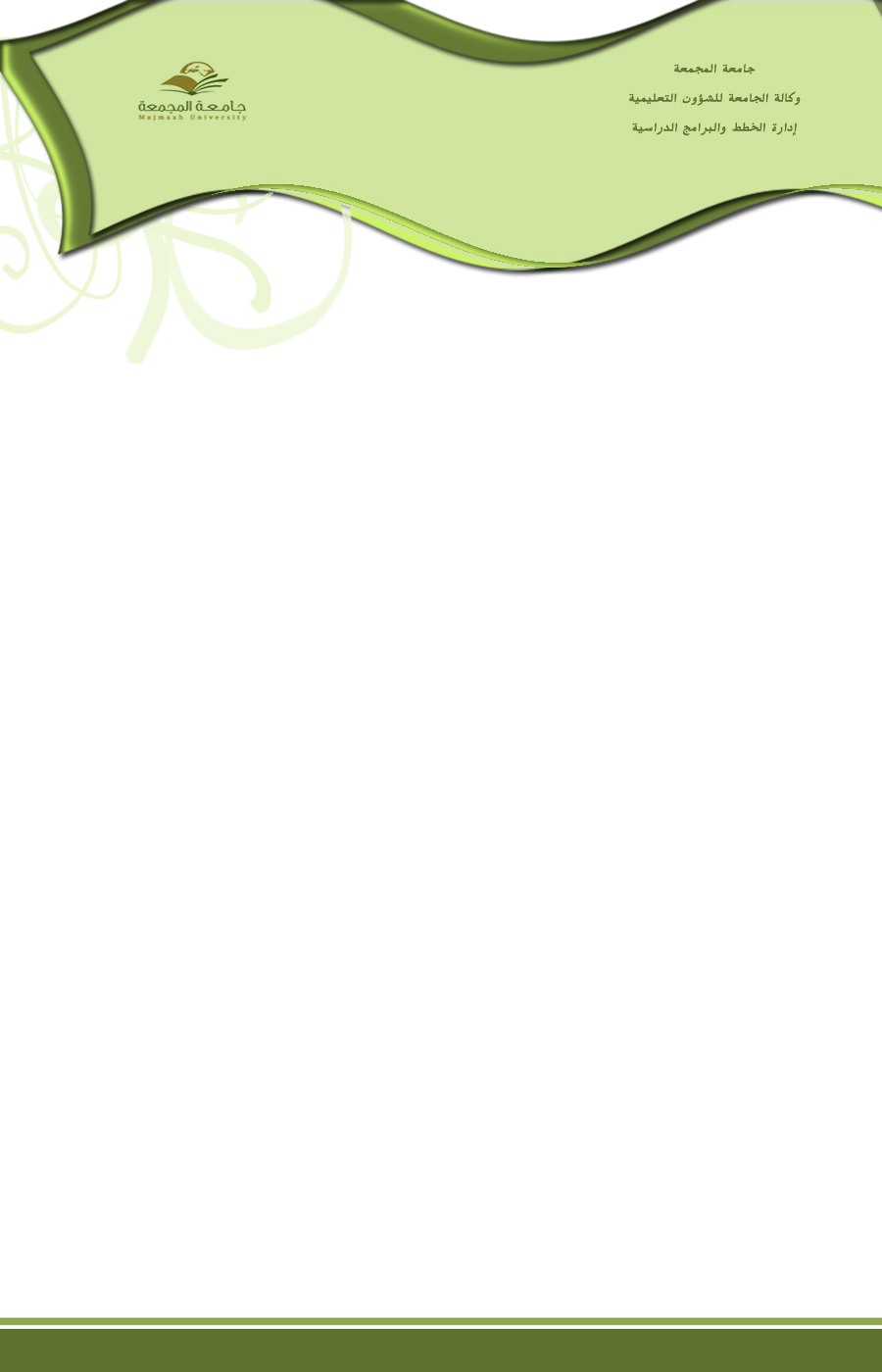 وصف المقرر :					      	Module Description          أهداف المقرر :					Module Aims                                 مخرجات التعليم: (الفهم والمعرفة والمهارات الذهنية والعملية)يفترض بالطالب بعد دراسته لهذه المقرر أن يكون قادرا على:محتوى المقرر : (تتم التعبئة باللغة المعتمدة في التدريس)الكتاب المقرر والمراجع المساندة: (تتم التعبئة بلغة الكتاب الذي يدرس)ملاحظة: يمكن إضافة مراجع أخرى بحيث لا تتجاوز 3 مراجع على الأكثر.اسم المقرر:محاسبة مالية متقدمةمحاسبة مالية متقدمةرقم المقرر:ACC 323ACC 323اسم ورقم المتطلب السابق:محاسبة متوسطة 2  – ACC 321محاسبة متوسطة 2  – ACC 321مستوى المقرر:برنامج المحاسبة - المستوى الخامسبرنامج المحاسبة - المستوى الخامسالساعات المعتمدة:3 ساعات اسبوعيا3 ساعات اسبوعياModule Title:Module ID:Prerequisite:Level:Credit Hours:يسعى هذا المقرر إلى دراسة عمليات التوسع والاندماج والاستحواذ من الناحية القانونية والمحاسبية والعمليات والمتمثلة بالمعالجة المحاسبية لعمليات الاقتناء المترتبة عنها دمج الشركات أو التي يترتب عليها السيطرة على تلك الشركات ومتطلبات توحيد القوائم المالية، بالإضافة إلى دراسة أسس المحاسبة عن المنشآت ذات الفروع ؛ وكيفية ترجمة القوائم المالية المعدة بالعملات الأجنبية.1الالمام الكافي للطالب في كيفية اعداد القوائم المالية المجمعة للمركز الرئيسي والفروع 2الالمام بالمعالجات المحاسبية لعملية اندماج الشركات3الالمام بكيفية اعداد القوائم المالية المجمعة للشركة القابضة والشركة التابعة4الالمام بكيفية المحاسبة عن السيطرة التدريجية5الالمام بكيفية المحاسبة عن العمليات المتقابلة التي تتم بين الشركة القابضة والشركة التابعة6الالمام بالمعالجات المحاسبية للعمليات التي تؤدي الي تعديل نسبة السيطرة1اعداد القوائم المالية المجمعة للمركز الرئيسي والفروع 2معرفة اجراءات المحاسبة عن اندماج الشركات3اعداد القوائم المالية المجمعة للشركة القابضة والشركة التابعة 4معالجة العمليات المتقابلة بين الشركة القابضة والشركة التابعة5ترجمة القوائم المالية المعدة بعملات اجنبيةقائمة الموضوعات(Subjects)عدد الأسابيع(Weeks)ساعات التدريس (Hours)محاسبة الفروع؛26مفهوم الاندماج وأشكاله المختلفة من الناحية الاقتصادية والقانونية؛13المحاسبة عن الاندماج؛39المحاسبة عن السيطرة واعداد القوائم المالية المجمعة للشركة القابضة والشركة التابعة المملوكة كلياً؛26المحاسبة عن السيطرة واعداد القوائم المالية المجمعة للشركة القابضة والشركة التابعة المملوكة جزئياً؛26المحاسبة عن العمليات المتقابلة بين الشركة القابضة والشركة التابعة؛26اعداد قائمة التدفقات النقدية المجمعة والمحاسبة عن السيطرة التدريجية؛ والعمليات التي تؤدي الى تعديل نسبة السيطرة؛26ترجمة القوائم المالية المجمعة.13اسم الكتاب المقررTextbook titleالمحاسبة المتقدمةاسم المؤلف (رئيسي)Author's Nameصلاح الدين إبراهيم مصطفىاسم الناشرPublisherالجمعية السعودية للمحاسبينسنة النشرPublishing Year1994ماسم المرجع (1)Reference (1)المحاسبة المالية المتقدمة اسم المؤلفAuthor's Nameد. محمد أبو نصار اسم الناشرPublisherدار وائل للنشرسنة النشرPublishing Year2010م